Занятие по изобразительной деятельностиТема: «Космос»Цель: обучение рисованию космического корабля.Задачи: -учить детей самостоятельно дополнить композицию необходимыми деталями, изображая планеты, звёзды, кометы; -развивать пространственное воображение, чувство композиции; -воспитывать самостоятельность, аккуратность.Предварительная работа: Беседы с детьми и рассматривание иллюстраций о космосе. Просмотр развивающего видео о космосе, космонавтах, ракетах.Ход занятия:Вводная часть.   А ты любишь смотреть на небо? (Да). В какое время суток нравится наблюдать за небом? (Вечером, когда темно). Почему? (Вечером небо тёмное и красивое: ярко светят звёзды, луна). А какой праздник был? (День Космонавтики). Почему мы его празднуем? (В апреле Ю. А. Гагарин совершил полёт в космос). А ты хотел бы полетать на ракете? (Да). Основная частьПосмотри, что мы будем рисовать сейчас? (ракету) (рис 1.)Давай посмотрим,  из каких частей она состоит.Скажи, что еще можно нарисовать в космосе?Посмотри, на эти рисунки они помогут тебе придумать и нарисовать космическую ракету и объекты вокруг. (рис 2,3)Заключительная часть: Как ты думаешь, получилось красиво нарисовать? Какое у тебя настроение после занятия? Почему?(рис. 1)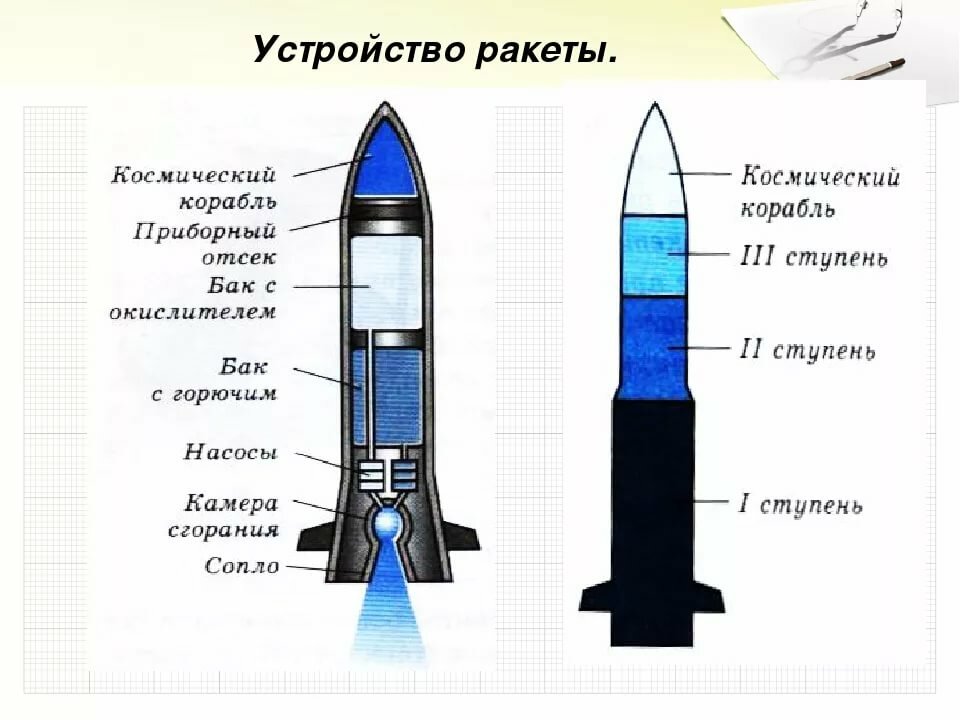  (рис. 2)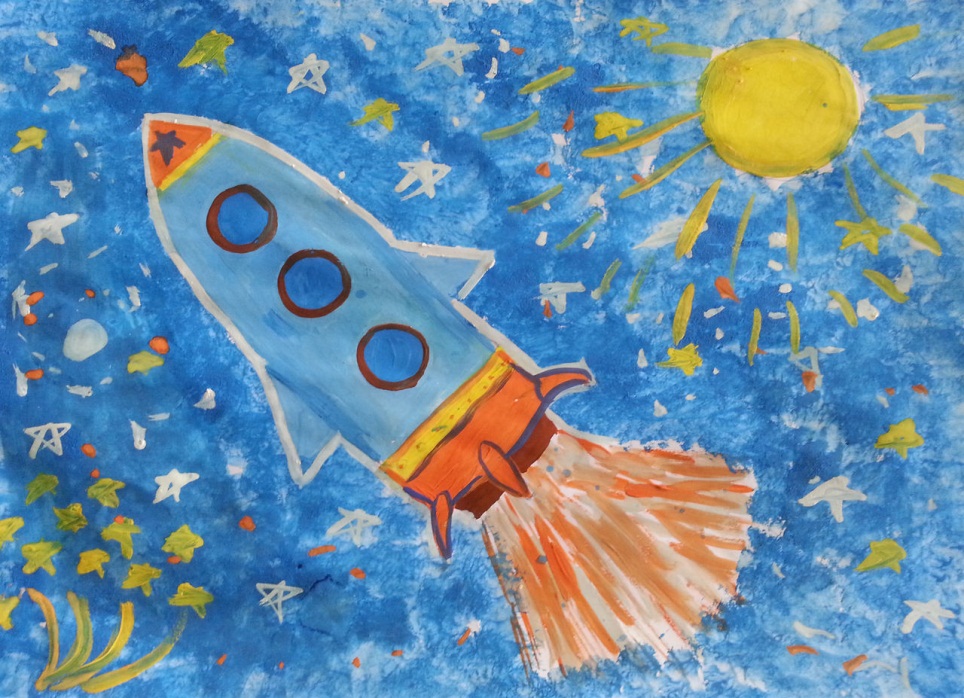   (рис. 3)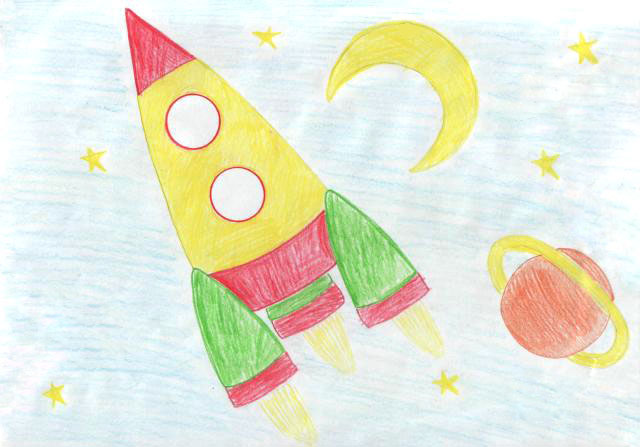 